          Tu  -  TERZA UNIVERSITÀ -  2022/23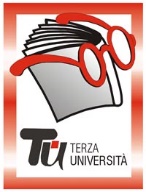                                                          Bergamo - SECONDA FASECalendario  Modulo  n°52TOTA ITALIA. ETRUSCHI E ITALICI PRIMA DELLA CONQUISTA ROMANA (novità)  Docente Daniela Mancia VivianiGiornoGiovedìOrario15.00 – 17.15    PeriodoDal 15.12.2022 al 26.01.2023 (5 incontri)SedeMutuo Soccorso (€ 20,00)ArgomentoSTORIA DELL’ARTE (max 70)PresentazioneAttraverso resti architettonici e reperti che documentano usi e costumi sociali e religiosi, analizzeremo i caratteri originali delle differenti popolazioni, insediate in Italia sin dall’antichità e poi fusi in quella “Tota Italia” di cui parlava orgogliosamente Augusto. Indagheremo quindi, attraverso il nostro patrimonio, le radici profonde della nostra identità, caratterizzata dalla diversità nell’unità. Tutor115.12.2022 Un mosaico di popoli: l’Italia preromana e l’identità etnica.222.12.2022Perpetuare la memoria e l’identità: i riti funebri.312.01.2023Perpetuare la memoria e l’identità: i culti.419.01.2023Commerci e guerre: il rapporto con il Mediterraneo.526.01.2023Colonie e Municipia: il rapporto con Roma.